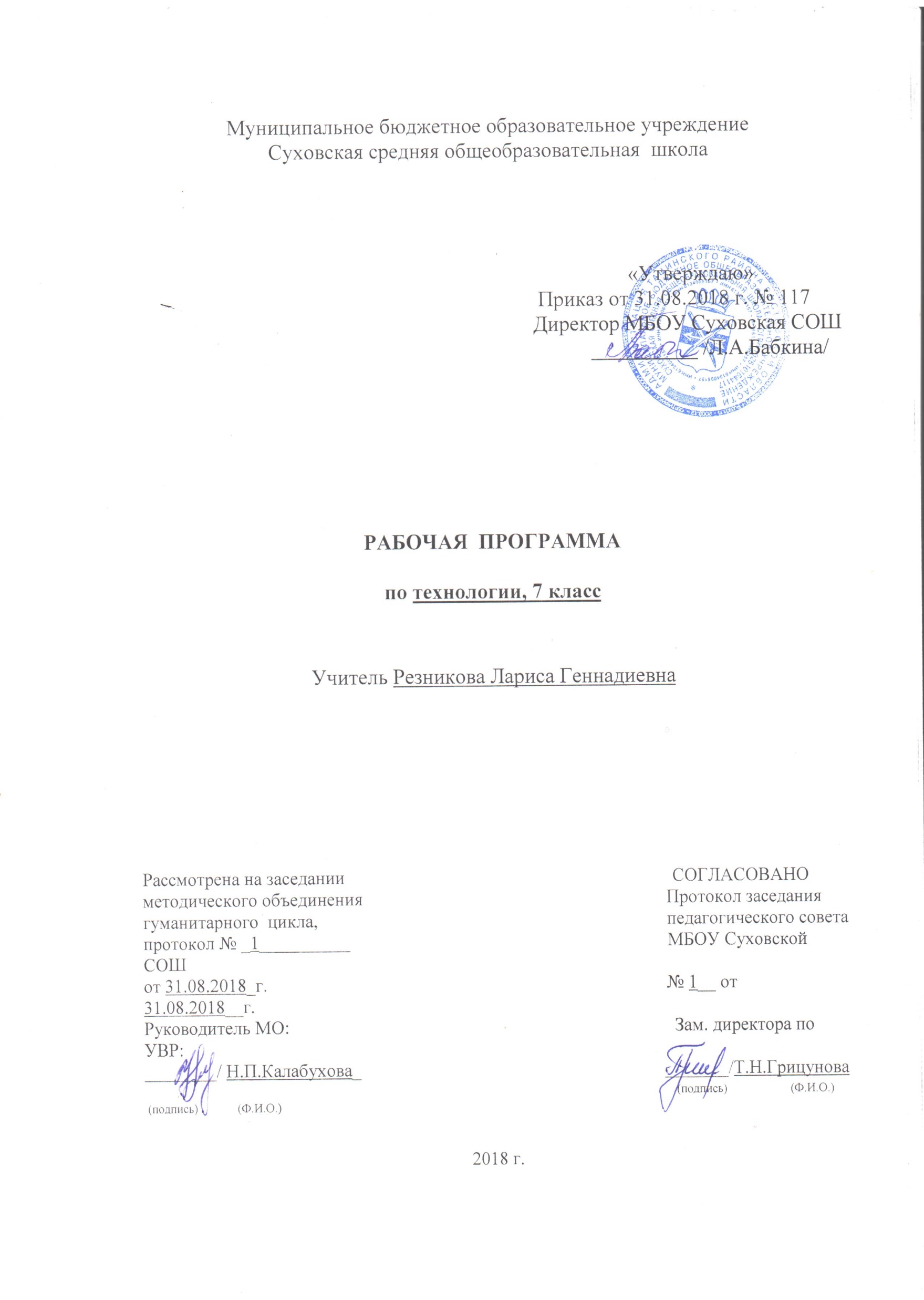 1.ПЛАНИРУЕМЫЕ РЕЗУЛЬТАТЫ ИЗУЧЕНИЯ УЧЕБНОГО ПРЕДМЕТАВ результате учебного курса обучающийся овладеет:Индустриальные  технологииТехнологии обработки конструкционных и поделочных материаловнаучится:• находить в учебной литературе сведения, необходимые для конструирования объекта и осуществления выбранной технологии;• читать технические рисунки, эскизы, чертежи, схемы;• выполнять в масштабе и правильно оформлять технические рисунки и эскизы разрабатываемых объектов;• осуществлять технологические процессы создания или ремонта материальных объектов.получит возможность научиться:• грамотно пользоваться графической документацией и технико-технологической информацией, которые применяются при разработке, создании и эксплуатации различных технических объектов;• осуществлять технологические процессы создания или ремонта материальных объектов, имеющих инновационные элементы.Электротехниканаучится:• разбираться в адаптированной для школьников технико-технологической информации по электротехнике и ориентироваться в электрических схемах, которые применяются при разработке, создании и эксплуатации электрифицированных приборов и аппаратов, составлять простые электрические схемы цепей бытовых устройств и моделей;• осуществлять технологические процессы сборки или ремонта объектов, содержащих электрические цепи с учётом необходимости экономии электрической энергии.получит возможность научиться:• составлять электрические схемы, которые применяются при разработке электроустановок, создании и эксплуатации электрифицированных приборов и аппаратов, используя дополнительные источники информации (включая Интернет);• осуществлять процессы сборки, регулировки или ремонта объектов, содержащих электрические цепи с элементами электроники и автоматики.Технологии ведения домаКулинариянаучится:• самостоятельно готовить для своей семьи простые кулинарные блюда из разных видов теста, требованиям рационального питания, соблюдая правильную технологическую последовательность приготовления, санитарно-гигиенические требования и правила безопасной работы.получит возможность научиться:• составлять рацион питания на основе физиологических потребностей организма;• выбирать пищевые продукты для удовлетворения потребностей организма в белках, углеводах, жирах, витаминах, минеральных веществах; организовывать своё рациональное питание в домашних условиях; применять различные способы обработки пищевых продуктов с целью сохранения в них питательных веществ;• применять основные виды и способы консервирования и заготовки пищевых продуктов в домашних условиях;• экономить электрическую энергию при обработке пищевых продуктов; оформлять приготовленные блюда, сервировать стол; соблюдать правила этикета за столом;• определять виды экологического загрязнения пищевых продуктов; оценивать влияние техногенной сферы на окружающую среду и здоровье человека;• выполнять мероприятия по предотвращению негативного влияния техногенной сферы на окружающую среду и здоровье человека.Создание изделий из текстильных и поделочных материаловнаучится:• изготавливать с помощью ручных инструментов и оборудования для швейных и декоративно-прикладных работ, швейной машины простые по конструкции модели швейных изделий, пользуясь технологической документацией;• выполнять влажно-тепловую обработку швейных изделий.получит возможность научиться:• выполнять несложные приёмы моделирования швейных изделий, в том числе с использованием традиций народного костюма;• использовать при моделировании зрительные иллюзии в одежде; определять и исправлять дефекты швейных изделий;• выполнять художественную отделку швейных изделий;• изготавливать изделия декоративно-прикладного искусства, региональных народных промыслов;• определять основные стили в одежде и современные направления моды.Технологии исследовательской, опытнической и проектной деятельностинаучится:• планировать и выполнять учебные технологические проекты: выявлять и формулировать проблему; обосновывать цель проекта, конструкцию изделия, сущность итогового продукта или желаемого результата; планировать этапы выполнения работ; составлять технологическую карту изготовления изделия; выбирать средства реализации замысла, осуществлять технологический процесс; контролировать ход и результаты выполнения проекта;• представлять результаты выполненного проекта: пользоваться основными видами проектной документации; готовить пояснительную записку к проекту; оформлять проектные материалы; представлять проект к защите.Выпускник получит возможность научиться:• организовывать и осуществлять проектную деятельность на основе установленных правил, поиска новых решений, планировать и организовывать технологический процесс с учётом имеющихся ресурсов и условий;• осуществлять презентацию, экономическую и экологическую оценку проекта; разрабатывать вариант рекламы для продукта труда.Современное производство и профессиональное самоопределениенаучится: построению 2—3 вариантов личного профессионального плана и путей получения профессионального образования на основе соотнесения своих интересов и возможностей с содержанием и условиями труда по массовым профессиям и их востребованностью на рынке труда.получит возможность научиться:• планировать профессиональную карьеру;• рационально выбирать пути продолжения образования или трудоустройства;• ориентироваться в информации по трудоустройству и продолжению образования;• оценивать свои возможности и возможности своей семьи для предпринимательской деятельности.     Изучение предмета «Технология» обеспечивает достижение личностных, метапредметных и предметных результатов. Основным дидактическим средством обучения технологии в основной школе является учебно-практическая деятельность обучающихся.2.СОДЕРЖАНИЕ УЧЕБНОГО КУРСА             Тема: ВВОДНОЕ ЗАНЯТИЕ (2 ч)Раздел 1. Кулинария (12 ч)Тема 1. ФИЗИОЛОГИЯ ПИТАНИЯ (2 ч)            Понятие о микроорганизмах, полезное и вредное воздействие микроорганизмов на пищевые продукты. Источники и пути проникновения болезнетворных микробов в организм человека. Понятие о пищевых инфекциях. Заболевания, передающиеся через пищу. Профилактика инфекций. Первая помощь при пищевых отравлениях.Тема 2. ИЗДЕЛИЯ ИЗ ТЕСТА (6 ч)                 Изделия из пресного, дрожжевого, песочного, бисквитного и слоеного теста. Виды теста. Рецептура и технология приготовления теста с различными видами разрыхлителей. Влияние соотношения компонентов теста на качество готовых изделий. Выпечка изделий из дрожжевого, песочного, бисквитного и слоеного теста. Виды начинок и украшений для изделий из теста.               Пельмени и вареники. Состав теста для пельменей и вареников и способы его приготовления. Инструменты для раскатки теста. Способы защипывания краев пельменей и вареников. Инструменты и приспособления для защипывания краев. Правила варки. Оформление готовых блюд и подача их к столу.Практические работыВыполнение эскизов художественного оформления праздничных пирогов, тортов, пряников, пирожных.Выпечка и оформление изделий из теста (по выбору).Приготовление вареников.Примерный перечень блюдПеченье из песочного теста.Шарлотка с яблоками.Пельмени.Пицца.Сосиски в тесте.Слоечки с сыром.Открытый пирог с яблоками и вареньем.Тема 3. СЛАДКИЕ БЛЮДА И ДЕСЕРТЫ (2 ч)              Сахар, его роль в кулинарии и питании человека. Роль десерта в праздничном обеде. Технология приготовления желе и муссов. Желирующие вещества. Особенности приготовления пудингов, шарлоток, суфле, воздушных пирогов. Технология приготовления компота из свежих, сушеных, мороженых фруктов и ягод. Украшение десертных блюд свежими или консервированными ягодами и фруктами. Исходные продукты, желирующие и ароматические вещества, используемые для приготовления кремов и мороженого. Подача десерта к столу.Практические работы      1. Приготовление и художественное оформление сладких и десертных блюд.Примерный перечень блюд1.Шарлотка с яблоками.2.Шоколадный пудинг.3.Ягодное суфле.4.Яблочное суфле.Тема 4. ЗАГОТОВКА ПРОДУКТОВ (2 ч)              Приготовление варенья, повидла, джема, мармелада, цукатов, конфитюра в зависимости от предварительной подготовки плодов и способа варки. Сортировка, нарезка и бланширование плодов перед варкой. Значение количества сахара или сахарного сиропа для сохранности и качества варенья. Способы определения готовности варенья. Правила перекладывания варенья на хранение.             Технология приготовления пастеризованного варенья и джема. Условия и сроки их хранения.             Хранение свежих кислых плодов и ягод с сахаром без стерилизации (лимонные кружки в сахаре, черная смородина с сахаром).Практические работыОпределение качества плодово-ягодной продукции органолептическим методом.Определение содержания нитратов в плодово-ягодной продукции.Приготовление варенья из ягод.Приготовление джема из малины, красной и белой смородины.Приготовление повидла и мармелада из слив, яблок, груш, персиков, абрикосов.Приготовление цукатов из апельсиновых корок.Черная смородина с сахаром без стерилизации.Примерный перечень блюд     1.Джем яблочный.     2.Джем грушевый.     3.Яблочное варенье.Раздел 2. Создание изделий из текстильных и поделочных материалов (40 ч)Тема 1. ЭЛЕМЕНТЫ МАТЕРИАЛОВЕДЕНИЯ (2 ч)              Химические волокна. Технология производства и свойства искусственных волокон. Свойства тканей из искусственных волокон. Использование тканей из искусственных волокон при производстве одежды. Сложные переплетения нитей в тканях. Зависимость свойств ткани от вида переплетения. Уход за изделиями из искусственных волокон.Практические работы1.Изучение свойств тканей из искусственных волокон.2.Определение раппорта в сложных переплетениях.Тема 2. ЭЛЕМЕНТЫ МАШИНОВЕДЕНИЯ (2 ч)Виды соединений деталей в узлах механизмов и машин. Наладка и уход за швейной машиной.Устройство качающегося челнока универсальной швейной машины. Принцип образования двухниточного машинного стежка. Назначение и принцип получения простой и сложной зигзагообразной строчки. Применение зигзагообразной строчки для художественного оформления изделий.Практические работы1.Разборка и сборка челнока универсальной швейной машины.2.Обработка срезов зигзагообразной строчкой.3.Устранение неполадок в работе швейной машины.Тема 3. КОНСТРУИРОВАНИЕ И МОДЕЛИРОВАНИЕ ПЛЕЧЕВОГО ИЗДЕЛИЯ С ЦЕЛЬНОКРОЕНЫМ РУКАВОМ (8 ч)             Виды женского легкого платья и спортивной одежды. История брюк. Правила снятия мерок, необходимых для построения чертежа плечевого изделия с цельнокроеным рукавом и брюк. Последовательность построения основы чертежа плечевого изделия, воротников и брюк в масштабе 1 : 4 и в натуральную величину по своим меркам. Особенности моделирования плечевых изделий с цельнокроеным рукавом и брюк. Муляжный метод конструирования. Зрительные иллюзии в одежде. Выполнение эскизов спортивной одежды на основе цветовых контрастов.Практические работы1.Снятие мерок и запись результатов измерений.2.Построение основы чертежа плечевого изделия с цельнокроеным рукавом и брюк.3.Эскизная разработка модели швейного изделия.4.Моделирование изделия выбранного фасона.5.Подготовка выкройки.6.Перевод готовой выкройки изделия из журнала мод.Тема 4. ТЕХНОЛОГИЯ ИЗГОТОВЛЕНИЯ ПЛЕЧЕВОГО ИЗДЕЛИЯ С ЦЕЛЬНОКРОЕНЫМ РУКАВОМ (18 ч)             Особенности раскладки выкройки на ткани с направленным рисунком. Выкраивание подкройной обтачки. Перенос контурных и контрольных линий выкройки на ткань. Обработка деталей кроя. Способы обработки проймы, горловины, застежек. Обработка плечевых срезов тесьмой, притачивание кулиски. Сборка изделия. Способы обработки верх него среза брюк и застежек. Обработка средних и шаговых швов. Порядок проведения примерки, выявление и исправление дефектов изделия. Обработка выреза горловины подкройной обтачкой и косой бейкой. Отделка и влажно-тепловая обработка изделия. Контроль и оценка качества готового изделия.Практические работы1.Раскладка выкройки на ткани с направленным рисунком.2.Прокладывание контурных и контрольных линий и точек на деталях кроя.3.Обработка деталей кроя.4.Скалывание и сметывание деталей кроя.5.Проведение примерки, исправление дефектов.6.Стачивание деталей и выполнение отделочных работ.7.Влажно-тепловая обработка изделия.Тема 5. РУКОДЕЛИЕ. ХУДОЖЕСТВЕННЫЕ РЕМЕСЛА (10 ч)    Вязание крючком. Инструменты и материалы для вязания крючком. Подготовка материалов к работе. Условные обозначения, применяемые при вязании крючком. Выбор крючка в зависимости от ниток и узора. Определение количества петель и ниток. Технология выполнения различных петель. Набор петель крючком.     Раппорт узора и его запись. Работа с журналами мод.Практические работы1.Зарисовка современных и старинных узоров и орнаментов.2.Изготовление образцов вязания крючком.3.Изготовление простых изделий в технике плетения.     Макраме. Виды узлов макраме. Способы плетения. Технология ткачества поясов на дощечках и бердышке. Отделка пояса кистями, бисером, стеклярусом и т. п.Практические работы1.Изготовление пояса, тесьмы, браслета, шнура и др. способом плетения.2.Изготовление пояса или фрагмента методом ткачества на дощечках или бердышке.Раздел 3. Технология ведения дома (2 ч)Тема: ЭСТЕТИКА И ЭКОЛОГИЯ ЖИЛИЩА(2 ч)             Общие сведения из истории интерьера, национальные традиции. Требования к интерьеру прихожей, детской комнаты. Способы оформления интерьера. Использование в интерьере декоративных изделий собственного изготовления. Роль освещения в интерьере. Использование комнатных растений в интерьере, их влияние на микроклимат помещения.             Подбор на основе рекламной информации современной бытовой техники с учетом потребностей и доходов семьи. Правила пользования бытовой техникой.Практические работы1.Подбор декоративных комнатных растений к интрьеру.2.Выполнение эскиза интерьера детской комнаты, прихожей.3. Составление и оформление букета.Раздел 4. Электротехнические работы (2 ч)Тема: ЭЛЕКТРООСВЕТИТЕЛЬНЫЕ И ЭЛЕКТРОНАГРЕВАТЕЛЬНЫЕ ПРИБОРЫ. ЭЛЕКТРОПРИВОДЫ (2 ч)             Электроосветительные и электронагревательные приборы, их безопасная эксплуатация. Пути экономии электрической энергии. Гальванические источники тока, их сравнительные характеристики и область применения.             Электродвигатели постоянного и переменного тока, их устройство и области применения. Использование коллекторных электродвигателей в бытовой технике. Схемы подключения коллекторного двигателя к источнику тока.Практические работы1.Подбор бытовых приборов по их мощности.2.Замена гальванических элементов питания.3.Изучение зависимости направления и скорости вращения коллекторного электродвигателя от приложенного напряжения.Творческие проекты (10 ч)1.Изготовление изделий декоративно-прикладного искусства для украшения интерьера2.Оформление интерьера декоративными растениями.3.Изготовление ажурного воротника.4.Организация и проведение праздника (юбилей, день рождения, Масленица и др.).5.Изготовление спортивной одежды на основе изделия с цельнокроеным рукавом и брюк.6.Изготовление сувенира.7.Изготовление броши в технике канзаши.3.Календарно-тематическое планированиеНаименование рабочей программы Аннотация к рабочей программеРабочая программа по предмету «Технология»Класс «7»ФГОС ОООРабочая программа составлена на основе:- федерального государственного образовательного стандарта основного общего образования;- авторской программы О.А. Кожиной, Е.Н. Кудаковой, С.Э. Макруцкой «Технология. Обслуживающий труд», авторы: О.А. Кожина, Е.Н. Кудакова, С.Э. Макруцкая – М.: ДРОФА, 2014г.;- требований Основной образовательной программы ООО МБОУ Суховской СОШ;- положения о рабочей программе МБОУ Суховской СОШРабочая программа по предмету «Технология»Класс «7»ФГОС ОООУчебники: О.А. Кожина, Е.Н. Кудакова, С.Э. Макруцкая. Технология. Обслуживающий труд. 7 класс.  М. – ДРОФА; 2014 г.Рабочая программа по предмету «Технология»Класс «7»ФГОС ОООКоличество   часов:  рабочая программа рассчитана на 2 учебных часа в неделю, общий объем – 68 часов в годРабочая программа по предмету «Технология»Класс «7»ФГОС ОООЦели программы:формирование представлений о составляющих техносферы, о современном производстве и о распространенных в нем технологиях№уро-каТема урокаДата проведенияКол-во часовД/ЗВВЕДЕНИЕ 2 чВВЕДЕНИЕ 2 чВВЕДЕНИЕ 2 чВВЕДЕНИЕ 2 чВВЕДЕНИЕ 2 ч1-2Вводное занятие Вводный инструктаж и первичный инструктаж на рабочем месте.05.0907.092КУЛИНАРИЯ 12 чКУЛИНАРИЯ 12 чКУЛИНАРИЯ 12 ч3-4Понятие о микроорганизмах Полезное и вредное воздействие микроорганизмов на пищевые продукты.12.0914.0925-6Виды теста. Изделия из пресного теста.19.0921.0927-8Виды дрожжевого теста. Изделия из дрожжевого безопарного теста.26.0928.0929-10Изделия из пресного слоеного теста.03.1005.10211-12Сладкие блюда и десерты. Виды фруктов и ягод, используемых в кулинарии.10.1012.10213-14Заготовка продуктов. Яблочный джем.17.1019.102СОЗДАНИЕ  ИЗДЕЛИЙ  ИЗ  ТЕКСТИЛЬНЫХ  И  ПОДЕЛОЧНЫХ  МАТЕРИАЛОВ  40ч СОЗДАНИЕ  ИЗДЕЛИЙ  ИЗ  ТЕКСТИЛЬНЫХ  И  ПОДЕЛОЧНЫХ  МАТЕРИАЛОВ  40ч СОЗДАНИЕ  ИЗДЕЛИЙ  ИЗ  ТЕКСТИЛЬНЫХ  И  ПОДЕЛОЧНЫХ  МАТЕРИАЛОВ  40ч 15-16Искусственные и синтетические волокна, технология их производства и эксплуатационные свойства.24.1026.10217-18Устройство челночного механизма швейной машины. Причины неполадок и способы их устранения.07.1109.11219-20Современные направления моды. Зрительные иллюзии в костюме.14.1116.11221-22Снятие мерок для построения чертежа плечевого изделия.21.1123.11223-24Построение и оформление чертежа плечевого изделия.28.1130.11225-26Моделирование плечевых изделий.05.1207.12227-28Конструкция машинных швов, технологическая последовательность выполнения швов.12.1214.12229-30Раскрой плечевого изделия.19.1221.12231-32Изготовление швейного изделия. Копировальные стежки (силки).25.1228.12233-34Изготовление швейного изделия. Подготовка к первой примерке.11.0116.01235-36Обработка горловины с использованием дополнительных деталей.18.0123.01237-38Обработка горловины воротником.25.0130.01239-40Изготовление швейного изделия.Проработка изделия.01.0206.02241-42Изготовление швейного изделия.Оформление низа изделия.  08.0213.02243-44Окончательная обработка швейного изделия.15.0220.02245-46Вязание крючком. Материалы и инструменты.22.0227.02247-48Вязание крючком. Круговые элементы.01.0306.03249-50Плетение макраме. Знакомство с возможностями данной техники. 08.0313.03251-52Плетение макраме. Основные узлы и узоры.15.0320.03253-54Оформление работы.22.0303.042ТЕХНОЛОГИЯ  ВЕДЕНИЯ  ДОМА  2чТЕХНОЛОГИЯ  ВЕДЕНИЯ  ДОМА  2чТЕХНОЛОГИЯ  ВЕДЕНИЯ  ДОМА  2ч55-56Эстетика и экология жилищаРоль комнатных растений в интерьере.05.0410.042ЭЛЕКТРОТЕХНИКА  2чЭЛЕКТРОТЕХНИКА  2чЭЛЕКТРОТЕХНИКА  2ч57-58Электроосветительные и электронагревательные приборы.12.0417.042ТВОРЧЕСКИЕ  ПРОЕКТНЫЕ  РАБОТЫ 10 чТВОРЧЕСКИЕ  ПРОЕКТНЫЕ  РАБОТЫ 10 чТВОРЧЕСКИЕ  ПРОЕКТНЫЕ  РАБОТЫ 10 ч59-60Творческий проект по технологии.Выбор темы проекта и его обсуждение, обоснование выбора, разработка эскиза изделия.19.0424.04261-62Выбор оборудования, инструментов и приспособлений, составление технологической последовательности выполнения проекта.26.0401.05263-64Изготовление проектной работы. 03.0508.05265-66Оформление  отчета о проделанной работе 10.0515.05267-68Заключительный этап (оценка проделанной работы и защита проекта)17.0522.052